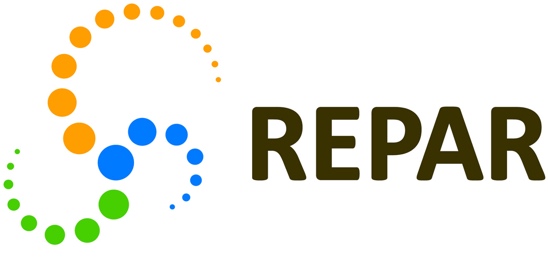 Réseau thématique soutenu par le FRQSProgramme 3.6 — Stage national ou international pour les étudiant.e.s au doctorat, en partenariat avec le milieu d’accueil 2022-2023DOSSIER UNIVERSITAIRE ET DE RECHERCHEPRÉSENTATION DU PROJET ET DES ACTIVITÉS DU STAGE DE RECHERCHE Avec l’aide du chercheur ou de la chercheuse du milieu d’accueil, décrivez brièvement les activités que vous réaliserez durant ce stage de recherche en présentant les objectifs visés, les activités prévues, l’échéancier et une ventilation détaillée du budget. Précisez aussi comment ce projet, ces activités et ce stage complètent ou s’intègrent à votre projet de doctorat ou à votre parcours. (2 pages maximum ; Arial 11 ou Times New Roman 12 ; marge 2 cm). Note : ce stage doit être un stage de recherche et non un stage d’observation. Par définition, il doit vous donner l’opportunité d’acquérir ou d’approfondir une expertise et/ou des habiletés en recherche, par exemple l’utilisation d’un nouvel outil d’évaluation, ou encore de réaliser une collecte/analyse de données qui conduirait à la réalisation d’activités de diffusion ou de mobilisation des connaissances. Il est donc nécessaire de présenter ce stage sous forme d’un projet à réaliser.Mettez en évidence les liens entre votre stage/votre projet et les objectifs du programme 3.6 en complétant le tableau de synthèse suivant :Veuillez joindre à ce formulaire :Votre lettre de motivation (maximum 1 page)Votre relevé de notes universitairesLa lettre d’appui combinée du ou de la chercheur.euse du milieu d’accueil et du ou de la directeur.trice de recherche de l’étudiant.e Le CV du ou de la chercheur.euse d’accueil (dans l’extranet, associé à son profil de membre invité.e ; format style « NIH short-CV » ; maximum 3 pages, incluant une liste de publications pertinentes)Votre CV et celui de votre directeur.trice doivent être mis à jour dans l’extranet du REPAR, dans votre profil de membre.SIGNATURESLes signatures du ou de la candidat.e, du ou de la directeur.rice de recherche et du ou de la chercheur.se du milieu d’accueil seront récoltées par courriel automatique dans l’extranet du REPAR.Formulaire de demandeFormulaire de demandeIDENTIFICATION DU CANDIDAT OU DE LA CANDIDATEIDENTIFICATION DU CANDIDAT OU DE LA CANDIDATE_________________________ 			___________________________ Nom                                                				 Prénom(s)                                                         _________________________ 			___________________________ Nom                                                				 Prénom(s)                                                         IDENTIFICATION DU PROGRAMME D’ÉTUDE ET LE NOMBRE DE SESSIONS COMPLÉTÉES IDENTIFICATION DU PROGRAMME D’ÉTUDE ET LE NOMBRE DE SESSIONS COMPLÉTÉES Programme d’étude :Université :Nombre de sessions complétées : ___________________Début des études : jj/mm/aaaa _________________________ Doctorat en cotutelle : oui  non Nombre de sessions complétées : ___________________Début des études : jj/mm/aaaa _________________________ Doctorat en cotutelle : oui  non IDENTIFICATION DU DIRECTEUR.TRICE DE RECHERCHE IDENTIFICATION DU DIRECTEUR.TRICE DE RECHERCHE Directeur.trice :    __________________________________      ____________________                             Nom                                                                             Prénom(s)                                   Codirecteur.trice : __________________________________      ____________________                               Nom                                                                             Prénom(s)                        Directeur.trice :    __________________________________      ____________________                             Nom                                                                             Prénom(s)                                   Codirecteur.trice : __________________________________      ____________________                               Nom                                                                             Prénom(s)                        UNIVERSITÉ/CENTRE DE RECHERCHE OÙ SERA EFFECTUÉ LE STAGE UNIVERSITÉ/CENTRE DE RECHERCHE OÙ SERA EFFECTUÉ LE STAGE Université/Centre de recherche (et affiliation universitaire) : Ville et pays : Adresse Web si disponible : Nom du chercheur ou de la chercheuse du milieu d’accueil : Université/Centre de recherche (et affiliation universitaire) : Ville et pays : Adresse Web si disponible : Nom du chercheur ou de la chercheuse du milieu d’accueil : TITRE DU PROJET DE RECHERCHE (obligatoirement en français)TITRE DU PROJET DE RECHERCHE (obligatoirement en français)DiplômeSpécialité– Directeur de recherche– ÉtablissementDuréeDuréeDiplômeSpécialité– Directeur de recherche– ÉtablissementDemm/aaaaÀmm/aaaaObjectifs du programmeDécrivez brièvement l’objectifDémontrez que le stage ou le projet répond à cet objectifDéveloppement d’une expertise ou de compétences de l’étudiant.eImpact sur la carrière de l’étudiant.eContribution du stage à la réalisation du travail de recherche de l’étudiant.eCréation ou au renforcement de collaborations pour l’étudiant.e grâce à ce stageRetombées pour le laboratoire d’accueil et celui du ou de la directeur.trice